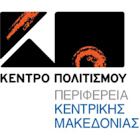 ΔΕΛΤΙΟ ΤΥΠΟΥΤο  Κέντρο Πολιτισμού της Περιφέρειας Κεντρικής Μακεδονίας σε συνεργασία με την Αντιδημαρχία Πολιτισμού του                                               Δήμου Κορδελιού-ΕυόσμουΠαρουσιάζει την Θεατρική παράσταση«ΓΕΡΜΑ» του Φεντερίκο Γκαρθία Λόρκα  από το Studio Έργονσε Διασκευή – Σκηνοθεσία Μόνικα ΑϊβάζογλουΣάββατο 12 Νοεμβρίου 2022Ώρα 20:00στο Θέατρο «ΜΙΚΗΣ ΘΕΟΔΩΡΑΚΗΣ»  (Πολυλειτουργικό Κέντρο Δήμου Κορδελιού Ευόσμου, Παρατσίκογλου 1, Ελευθέριο-Κορδελιό (είσοδος από οδό Μοναστηρίου)ΜΕ ΕΛΕΥΘΕΡΗ ΕΙΣΟΔΟ ΓΙΑ ΤΟ ΚΟΙΝΟ Αντί εισιτηρίου θα συλλέγονται: τρόφιμα μακράς διαρκείας, χαρτικά – απορρυπαντικά – είδη προσωπικής υγιεινής – ΥΠΕΡ της «ΑΡΩΓΗΣ ΘΕΣΣΑΛΟΝΙΚΗΣ»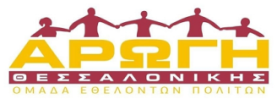 Το Studio Έργον είναι μια οικογένεια. Όχι, ως προς τη μορφή της αλλά στην ουσία της. Έχει πολύ αγάπη, κατανόηση, φροντίδα… Έχει φανταστικά όμορφες και συγκλονιστικά δύσκολες στιγμές. Όπως κάθε οικογένεια… Με οδηγό τον έρωτα στην Τέχνη, πορεύεται εδώ και 12 χρόνια κάτω από αυτή τη στέγη, εδώ, στο θεατράκι στην Σπανδωνίδη, παρασύροντας κι εσάς τους μουσαφιραίους της σε μια περιπέτεια με παραστάσεις, δρώμενα, γλέντια, προσφορά. Ο ιός δεν μας διέλυσε αλλά μας ένωσε με πιο δυνατά υλικά, δημιουργώντας αντισώματα στην θλίψη και την μοναξιά της εποχής μας.Περίληψη έργου:Σκηνοθετικό ΣημείωμαΚλειστά βουνίσια χωριά.. Θα μπορούσαν να είναι και κάπου στηνΠίνδο..Άνθρωποι που ζουν με τα ζώα τους και η ζωή δεν αλλάζει σε τίποτααπό τη μια γενιά στην άλλη. Αυστηρές παραδόσεις, οι ρόλοισυγκεκριμένοι: οι άνδρες στη δουλειά, οι γυναίκες στο σπίτι.Και τι συμβαίνει όταν κάποιος για λόγους πέρα από τη θέλησή τουπαρεκκλίνει από την κανονικότητα; Γίνεται αμέσως ο στόχος τωνκουτσομπολιών, το μαύρο πρόβατο, ο τρελός του χωριού.Η Γέρμα δεν μπορεί να κάνει παιδί. Χωρίς αυτό δεν υπάρχει ως ίσομέλος της κοινωνίας της. Χωρίς αυτό δεν βρίσκει λόγο ύπαρξης στηζωή.. Μπλεγμένη στην υπέρτατη επιθυμία της αλλά και στην τιμήκαι τις αρχές της, φτάνει σε σκοτεινά μονοπάτια του μυαλού, πουσαν λαβύρινθος την κλειδώνουν εκεί χωρίς τρόπο διαφυγής. Δενυπάρχει βοήθεια από πουθενά. Ό,τι δεν είναι κανονικό είναικατάπτυστο, φοβιστικό, έργο του Σατανά.Και η Γέρμα έχει όλα αυτά τα στοιχεία για το μικρό ήσυχο χωριό,που ξέρει να κρίνει πετυχημένα τα ένοχα μυστικά του…Παίρνουν μέροςΓέρμα: Βασιλική ΠαπαβασιλείουΧουάν: Απόστολος ΠαπαργυρίουΜαρία: Σοφία ΤσακμάκηΒίκτωρ: Παναγιώτης ΚαμπάνηςΓριά: Βασιλική ΠαντελάκηΝτολόρες: Αρετή Αγάπη ΒούγιαΓυναίκα 1η: Αγγελική ΑποστόλουΓυναίκα 2η: Βέτα ΚετσετζήΓυναίκα 3η: Μηλίτσα ΚυριαζήΓυναίκα 4η: Μαρία ΠισιώτηΓυναίκα 5η: Μαριάννα ΣαρρήΓυναίκα 6η: Δήμητρα ΣεφερίδηΣκηνοθεσία: Μόνικα ΑϊβάζογλουΜουσική: Ηλίας ΣεφερίδηςΤραγούδι: Βέτα ΚετσετζήΣτίχοι: Μόνικα ΑϊβάζογλουΦωτισμός-Αφίσα: Δήμητρα ΣεφερίδηΚατασκευές: Μαρία ΣταμούληΤεχνική Υποστήριξη: Δημήτρης ΙωάννουΟΡΓΑΝΩΣΗ ΠΑΡΑΓΩΓΗΣ:     Κέντρο Πολιτισμού Περιφέρειας Κεντρικής Μακεδονίας σε συνεργασία με την Αντιδημαρχία Πολιτισμού του Δήμου Κορδελιού-ΕυόσμουΧΟΡΗΓΟΙ ΕΠΙΚΟΙΝΩΝΙΑΣ:   ΕΡΤ3, 102 FM, 9.58 FM, ΕΡΤ ΣΕΡΡΕΣ,  TV100, FM 100, FM 100.6, ΜΑΚΕΔΟΝΙΑ, MAKTHES.GR,  ΤΥΠΟΣ ΘΕΣΣΑΛΟΝΙΚΗΣ, PARALLAXI, ΜΑΚΕΔΟΝΙΑ, MAKTHES.GR, ΤΥΠΟΣ ΘΕΣΣΑΛΟΝΙΚΗΣ, PARALLAXI, POLIS MAGAZINO, THESSTODAY, THES.GR, CITYPORTAL, KARFITSA, COSMOPOLITI.COM, ΚΟΥΛΤΟΥΡΟΣΟΥΠΑ, METROPOLIS95.5, VELVET 96.8, ZOO 90.8, METROSPORT, REPUBLICRADIO.GR, TRANZISTOR, SHOOK RADIO 104.4, GRTIMES.GR, VORIA.GR, V WOMAN, REAL, OPEN, DION, AVATONPRESSΓια πληροφορίες : www.kepo.gr2310 6025992310 421059«Ο ΠΟΛΙΤΙΣΜΟΣ ΜΑΣ ΑΓΚΑΛΙΑΖΕΙ ΟΛΟΥΣ»